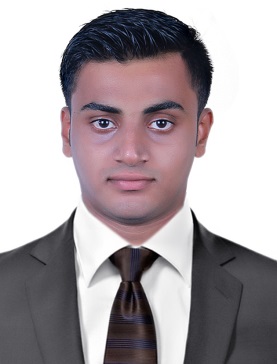 CHRISTINCHRISTIN.132487@2freemail.com  OBJECTIVE      To get a growth oriented position in a reputed organization where my skills can be utilized for improvement and success of the organization.
EDUCATIONCompletedBachelor of Engineering (Mechanical) fromAnna University, Chennai in the year 2014.Passed Higher SecondaryEducation from ST. Joseph’s English medium Higher Secondary School, Aloor in the year 2010.Passed High School from ST. Joseph’s English medium Higher Secondary School, Aloor in the year2008.PROFESSIONAL EXPERIENCE (2 years)Express Elevators pvt ltd, Mumbai(June2014 –Jan2016)Perform repairing of lighting, air conditioning units, headers, COP and LOP units.Thorough knowledge of safety requirements.Strong ability to present design concepts to customers accurately and clearly.Exceptional grasp of mechanical engineering mechanics, principles and materials.High skills in machining, grinding, chippingand welding.Perform general labor to support operation requirements and installation process.Kharis infra pvt ltd, Mumbai (Jan 2016 – July 2016)Designing and manufacturing of heatexchangers.Retubingof heat exchangers and dryers.Inspection of tube to tube sheet welding.Strong ability to present design concepts accurately and clearly.TECHNICAL PROFILE Thorough proficiency in Auto CAD, HVAC and Firefighting.ProficiencyinPrimavera P6, MS Word and MS Excel.PROFESSIONAL STRENGTHFlexible and friendly.Ability to work under pressure.Ability to inspire creativity and co-operation among team members.Good communication skill.ACADAMIC PROJECTS Mini Project on ‘AGRICULTURAL ROBOT’.Main project on‘USE OF NANO FLUID IN HEAT EXCHANGERS’.DECLARATION:I hereby declare that all the information mentioned above is true to my knowledge and I bear the responsibility for the above mentioned particulars.References: Available upon Request